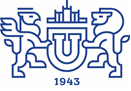 
27.09.2019Грант 09.28. Стипендиальная программа DAAD для обучения на программах развитияDAADДедлайн: 30 ноября 2019 года
Стипендия: оплата расходов
Где: Германия
Когда: каждый год

Цель программы подготовить высококвалифицированных специалистов из развивающихся стран.

Список программ, обучаясь на которых можно получить стипендию, можно посмотреть перейдя по ссылке.Стипендии выплачиваются в периоде от 12 до 36 месяцев.

Стипендия состоит из:ежемесячной стипендии размером в €750, для кандидатов, которые имеют докторскую степень стипендия составляет €1000 в месяц;
транспортные расходы;оплату медицинской страховки и страховки от несчастных случаев (если эти расходы не оплачиваются другой организацией).Требования к кандидатам
На стипендию могут претендовать кандидаты:принимаются заявки от кандидатов из развивающихся стран https://www.daad.de/medien/der-daad/unsere-aufgaben/e..
(среди перечня стран: Молдова, Украина, Беларусь, Армения, Азербайджан, Грузия, Казахстан, Киргизия, Таджикистан, Туркменистан, Узбекистан);
работают либо в общественной организации, либо в частной или государственной компании в одной из развивающихся стран и вовлечены в планирование и проведение проектов, которые имеют акцент на политике развития в технологической, экономической, или социальной сферах;имеют диплом бакалавра, или эквивалент в соответственной дисциплине;получили степень с хорошими отметками (кандидаты должны быть в числе лучших студентов) и имеют не менее 2х лет опыта работы в соответствующей сфере;получили ученую степень не более шести лет назад;хотят обучаться на немецком языке должны иметь такие результаты одного из тестов на знание языка: DSH 2 или TestDaF 4, знать немецкий язык на уровне А2, или В1;хотят обучаться на английском языке должны иметь такие результаты одного из тестов на знание языка: IELTS (результат 6), или TOEFL (минимум: 550 за письменный тест, 213 за тест, сданный на компьютере, 80 – тест, сданный через интернет);необходим опыт работы не менее 2-х лет.
Более подробная информация на сайтеМинистерство науки и высшего образования российской федерацииюжно-уральский государственный УНИВЕРСИТЕТУПРАВЛЕНИЕ МЕЖДУНАРОДНОГО СОТРУДНИЧЕСТВА